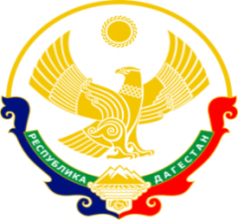 М.ХАНГИШИЕВА»РЕСПУБЛИКА ДАГЕСТАН БУЙНАКСКИЙ РАЙОН,С.НИЖНЕЕ-КАЗАНИЩЕ                       368205МИНИСТЕРСТВО ОБРАЗОВАНИЯ И НАУКИ РЕСПУБЛИКИ ДАГЕСТАНМУНИЦИПАЛЬНОЕ КАЗЕННОЕ ОБЩЕОБРАЗОВАТЕЛЬНОЕ УЧРЕЖДЕНИЕ                                                                           «НИЖНЕКАЗАНИЩЕНСКАЯ  СРЕДНЯЯ ОБЩЕОБРАЗОВАТЕЛЬНАЯ ШКОЛА №4 им. Информацияо проведённых мероприятиях    по профилактике наркомании среди несовершеннолетнихи формированию здорового образа жизни МКОУ «Нижнеказанищенская СОШ №4 за 3квартал 2019-2020 уч.года.Цель: - уменьшение количества новых вовлечений школьников в зависимость от вредных привычек и повышение внимания к проблеме их профилактики среди учащихся и персонала образовательного учреждения. План13.09.2019г.под ответственностью зам.по ВР.Гусейновой С.Ш., педагог-психолог Магомедова М.М.,  медсестра школы Ибрагимова С.Р. и участковый полиции села  Н-Казанище  Мамашев Мамаш И. провели беседу с учащимися 9-11классов  на тему: «Профилактика наркомании в школе».   Охвачено (25уч-ся).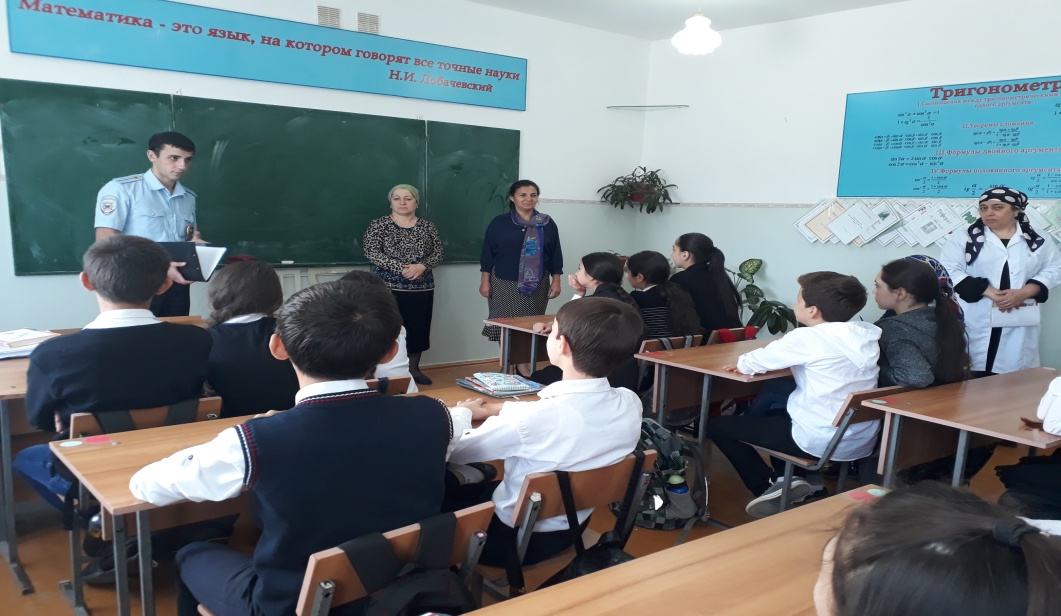 16.09.2019г. классный руководитель Магомедова М.М. в 8 классе провела классный час на тему: «Жизнь прекрасна без наркотиков».Охвачено 7 учащихся.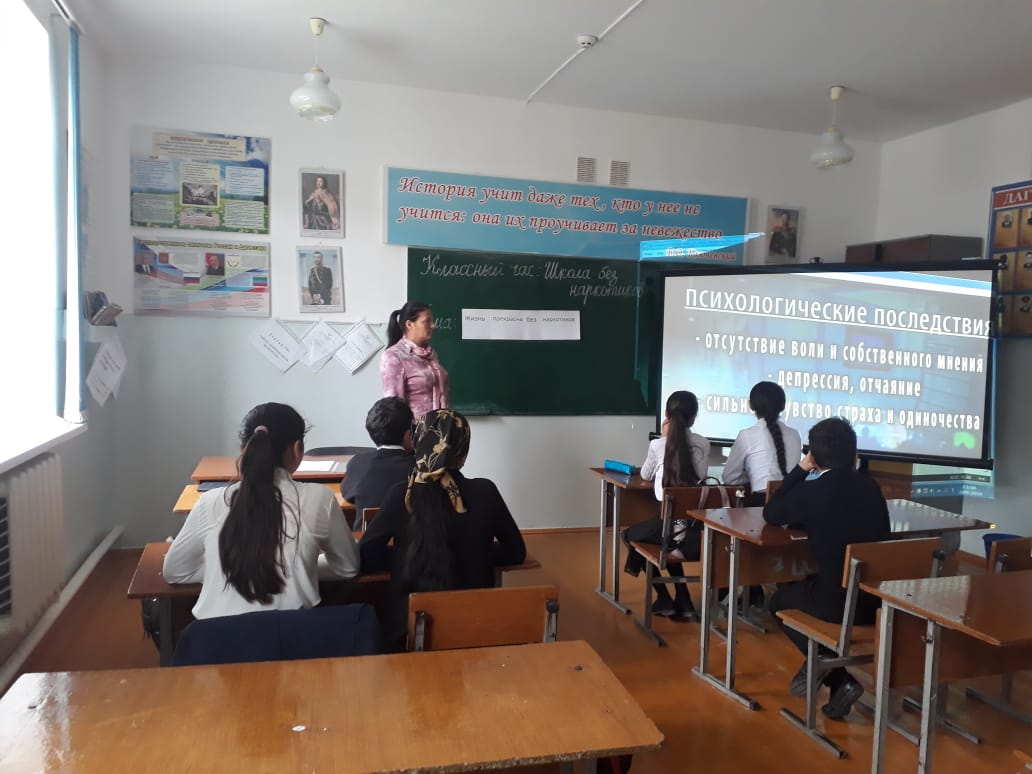 19.09.2019г. классным руководителем  9класса Магомедовой П.М. проведён классный час на тему «Наркотики путь в никуда» Охвачено 15 учащихся. 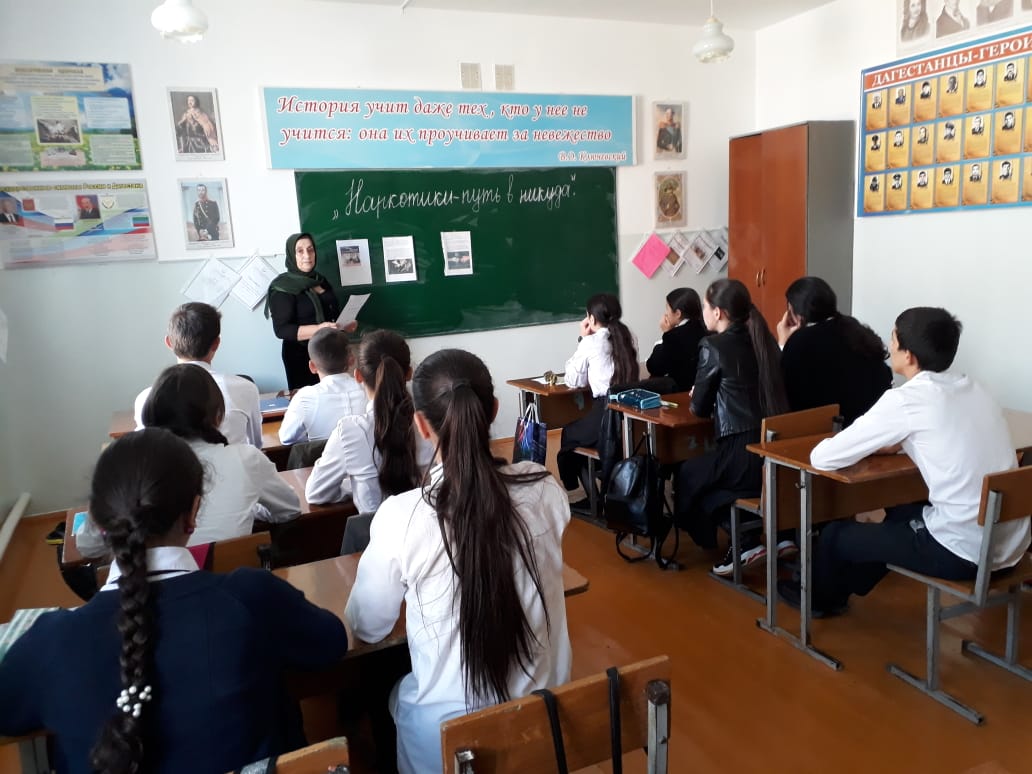 21.09.2019г. Классный руководитель 10 класса Яхьяева З.Н.провела классный час на тему: «Мир без наркотиков».Охвачено 5 учащихся.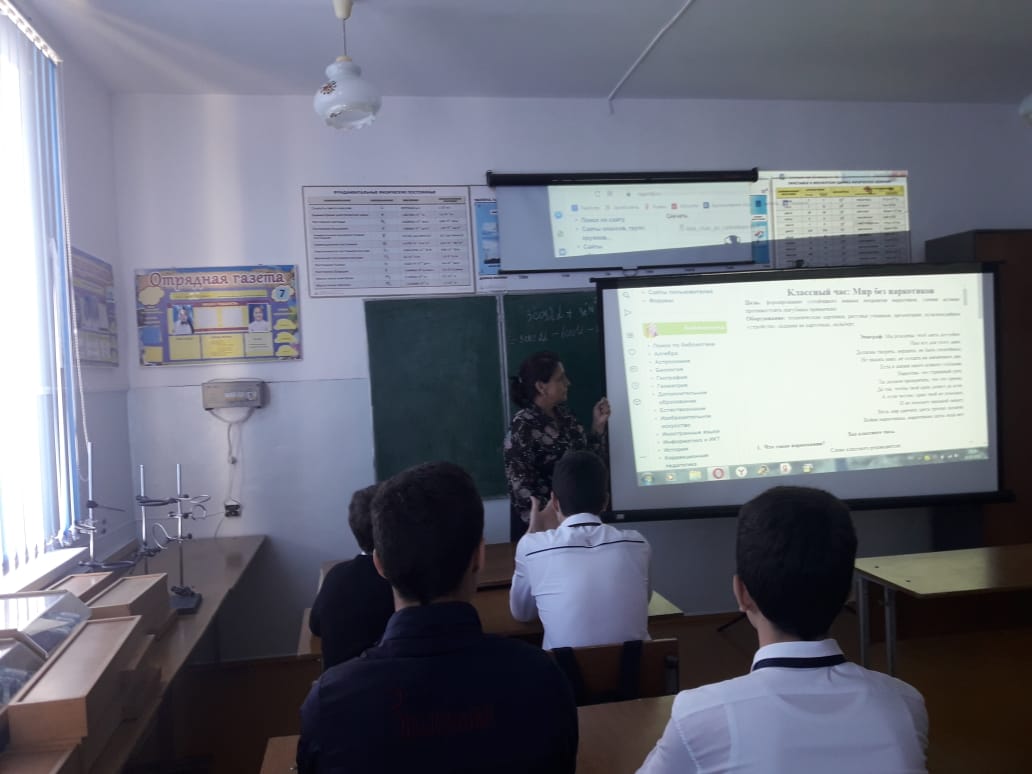 23 .09.2019г. Классный руководитель 11 класса Вайланматова М.К.провела  классный час на тему:«Я выбираю жизнь».Охвачено 5 учащихся.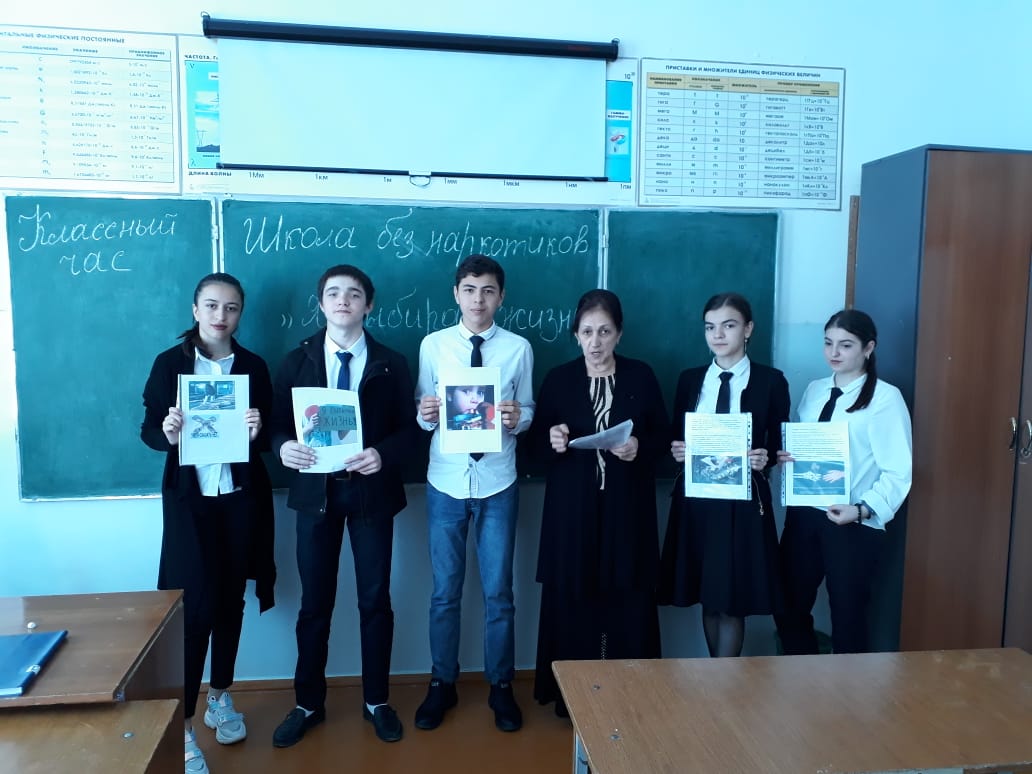 Директор школы            Абдуллатипова З.И.№Мероприятие Срок Класс Ответственные 1.Беседа на тему:                   «Профилактика наркомании в школе»13.09.2019г.9-11классы(25уч-ся)Зам.по ВР.Гусейнова С.Ш.Психолог школы .Магомедова М.М.Участковый полиции села Н-Казанище Мамашев М.Медсестра школыИбрагимова С.Р.2.Классный час: «Жизнь прекрасна без наркотиков»16.09.2019г.8класс(7 уч-ся)Классный руководитель Магомедова М.М.3.Классный час: «Наркотики путь в никуда»19.09.2019г.9 кл.(15 учащихся)Классный руководитель Магомедова П.М.4.Классный час: «Мир без наркотиков»21.09.2019г10 кл.(5учащихся)Кл.рук.Яхьяева З.Н.5Классный час: «Я выбираю жизнь23.04.2019г11 кл.(5учащихся)Классный руководитель Вайланматова М.К.